September 202Guideline for Filling in the Application Database file “DB+Graduate School Code_KCCP202.xlsx”Please fill in the “Application Database file” based on “Application form” submitted by the applicants.Other hints to fill in the database is as follows. Yellow column  required fieldGray column   auto-fill or optional fieldColumn A. Total No. (3digits): Please assign a number for each candidate, starting with 001, his total number to create the “Reg. No.”Column B. Country Name (Nationality) :  Please select from the drop down list.  “Country Code”will also be used to create the “Reg. No.”Column C. Name of Program: Please select from the drop down list. “Program Code”will also be used to create the “Reg. No.”Column F. Reg.No: Use the “Country Code”, “Program Code”, and the “Total No.” to create the “Reg. No.” Reg. No. will be used throughout the 202 Fall application process. It must be in 6digit combin ountry ode, rogram ode and the 3 digits.Country Code (Column D) + Program Code (Column E) + 3 digits Total Number (Column A)Column G. FAMILY NAME: Enter in all caps.............ex) KOKUSAI*An error message will show if you enter in lower case lettersColumn H.  First name: Use capital letter for only the first letter.............ex) TaroColumn R. Tel. No. : Please make sure to start with the country codeColumn Z-AC. Proficiency in English: Please refer to the niversity . If the desired university requiressubmission of score, this field is mandatory.Column AD. Research Topic: Please enter your research title or topicColumn AE. Graduate School Code:	Please refer to the “University Information for Applicants (JICA KCCP 202)” and select desired university carefully.Once enter the code correctly, the columnsAF to AH,  automatically filled in.Column AI. Master or : Please Make sure to select which degree (Master or )the candidate is applying to.Refer to the “[202 Fall Admission] Acceptable JICA Long-Term Training Programs” under “University Information for Applicants (JICA KCCP 202)” and make sure the selected graduate school offers the desired degree under the desired JICA program.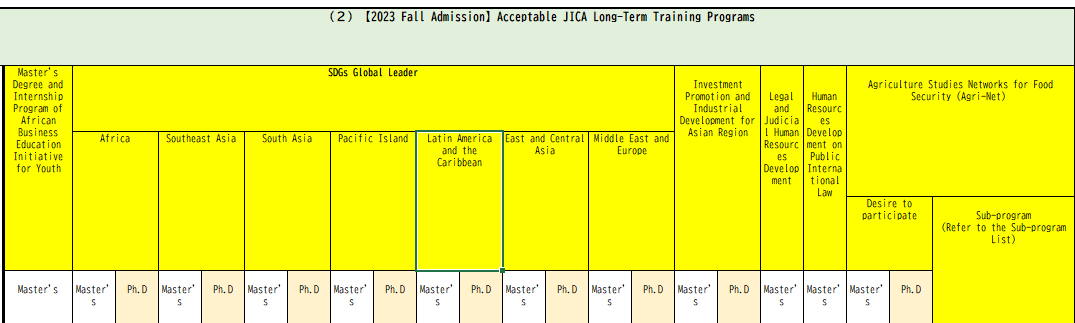 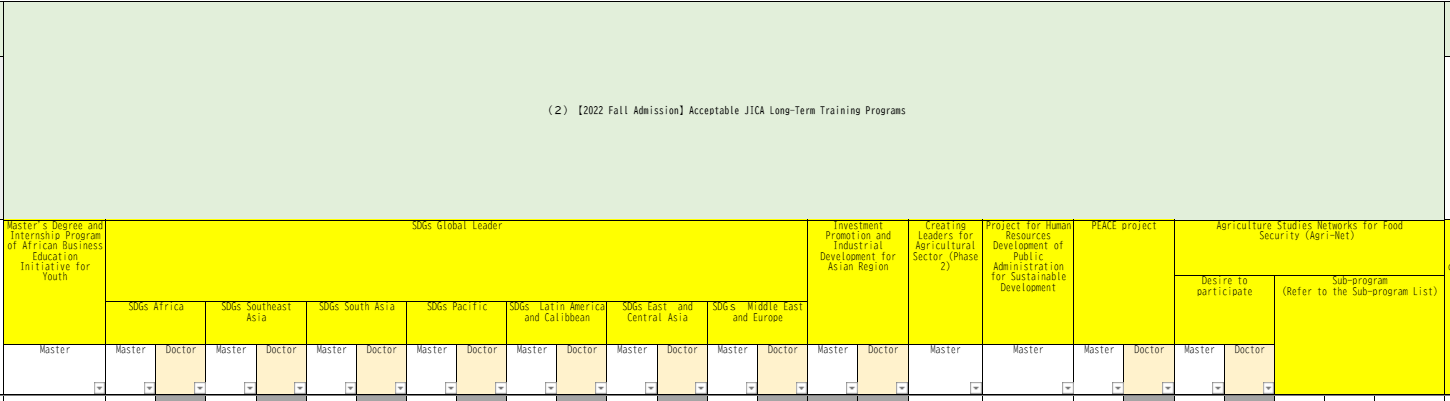 Column A. Supervisor of choice: Please refer to “Selection of supervisor for pre-application matching is required” in the “University Information for Applicants (JICA KCCP 202)”. 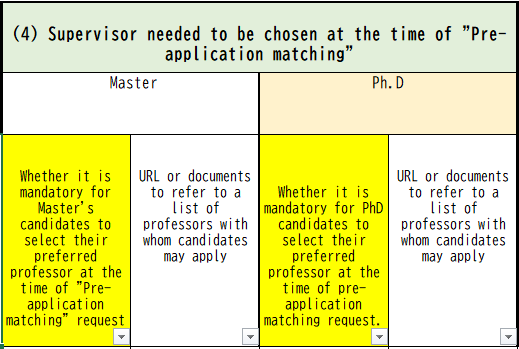 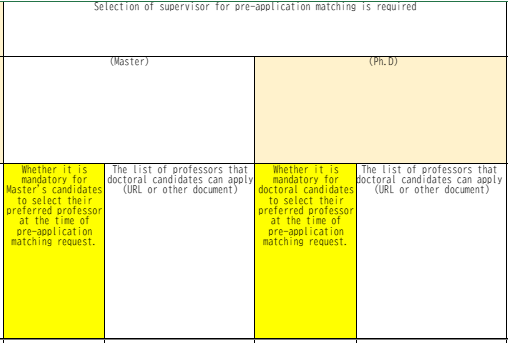 